Σύντομη περιγραφή του Προγράμματος Καλλιέργειας ΔεξιοτήτωνΤο πρόγραμμα θα βοηθήσει τους μαθητές και τις μαθήτριες του δημοτικού και τους γονείς τους να αξιοποιήσουν τις επιστημονικές αρχές για να είναι σε θέση να αναλύουν με επιστημονικό τρόπο πώς οι κοινωνικές μας αλληλεπιδράσεις διαμορφώνουν και πώς θεμελιώνουν τα συναισθήματα, τις στάσεις μας και τις πράξεις μας, να κατανοούν τα αίτια των βλαβερών συμπεριφορών για τον εαυτό τους και για τους άλλους και να αποκτήσουν ένα βασικό αλλά ισχυρό ρεπερτόριο ανάλυσης της συμπεριφοράς το οποίο άμεσα θα εκτοπίζει τις ολέθριες πεποιθήσεις σχετικά με το τι ο καθένας μπορεί ή δεν μπορεί να κατορθώσει. Αυτή η κατανόηση θα συμβάλλει στην επίγνωση της προέλευσης της ρατσιστικής διάκρισης, συναισθήματος και επιθετικής δράσης και θα συνεισφέρει στο να μειωθεί αποτελεσματικά η συχνότητα εκδήλωσης ρατσιστικών συναισθημάτων, αντιλήψεων, σκέψεων και δράσεων. Μέσω των Εργαστηρίων, οι μαθητές θα μάθουν να αναλύουν διάφορες μορφές ρατσιστικής  συμπεριφοράς στα συστατικά της μέρη, αποκαλύπτοντας πώς διαμορφώνονται οι χαρακτηριστικές μορφές της ρατσιστικής διάκρισης και της επιθετικότητας από τις κοινωνικές μας αλληλεπιδράσεις. Οι αναλυτικές δεξιότητες που απαιτούνται θα τους βοηθήσουν στην απόκτηση ενός μη τιμωρητικού ρεπερτορίου αλληλεπιδράσεων έτσι ώστε να μειωθεί η πιθανότητα ρατσιστικών διακρίσεων και επιθέσεων και να αποφευχθεί η έκθεση των παιδιών σε ρατσιστικές διακρίσεις και επιθέσεις .Δομή Προγράμματος Καλλιέργειας Δεξιοτήτων Περιγραφή βασικού θεωρητικού πλαισίου υποστήριξης του προγράμματοςΣτα περισσότερα ευρωπαϊκά κράτη-μέλη της Ευρωπαϊκής Ένωσης η ρατσιστική βία με τη μορφή της λεκτικής βίας, ή του γκράφιτι ή της παρενόχλησης ή του βανδαλισμού ή της σωματικής βίας ή ακόμα και του φόνου, παραμένει κοινή και επίμονη. Αυτό επίσης αντικατοπτρίζεται στην εκπαίδευση όπου η βία στην τάξη είναι ένα φλέγον θέμα ειδικά σε περιοχές όπου η πλειονότητα και η μειονότητα κοινωνικών ομάδων συνυπάρχουν. Οι υπάρχουσες παρεμβάσεις αντιμετώπισης του ρατσισμού στα σχολεία βασίζονται στην τιμωρία, η οποία αποδεικνύεται αναποτελεσματική για τους λόγους που ακολουθούν και σύμφωνα με την επιστημονική βιβλιογραφία της Πειραματικής και Εφαρμοσμένης Ανάλυσης Συμπεριφοράς.1. Όταν εφαρμόζονται προγράμματα παρέμβασης συνήθως η ρατσιστική συμπεριφορά έχει ήδη διαμορφωθεί και εκδηλώνεται σε προβληματική συχνότητα.2. Τα μέτρα που λαμβάνονται ενάντια στη ρατσιστική βία -φυσική ή λεκτική – δεν είναι συστηματοποιημένα βάσει κάποιου δοκιμασμένου πρωτοκόλλου που βασίζεται σε επιστημονικές αρχές της συμπεριφοράς. Είναι «κόλπα» τα οποία εφαρμόζονται τυχαία επειδή πιστεύουμε ότι είναι λογικό να δουλεύουν ή επειδή έχουν δουλέψει σε άλλες περιπτώσεις ανεπιθύμητων συμπεριφορών. Η χρησιμότητα της ανάλυσης της συμπεριφοράς στο να ξεπεραστούν αυτά τα μειονεκτήματα είναι το γεγονός ότι όλα τα είδη της συμπεριφοράς μπορούν να εξηγηθούν, ερευνηθούν, προβλεφθούν και να αλλάξουν βάσει των ίδιων αρχών.3. Έρευνες στο πλαίσιο της επιστήμης της ανάλυσης της συμπεριφοράς καταδεικνύουν ότι η τιμωρία είναι μερικώς η αιτία του ρατσισμού και μπορεί να τον κλιμακώσει. Η  προσέγγισή μας βασίζεται στη διαμόρφωση επιθυμητών συμπεριφορών, εφαρμόζοντας τεχνικές οι οποίες βασίζονται στην αρχή της ενίσχυσης.4. Η ρατσιστική βία είναι μια άμυνα απέναντι σε κάποια απειλή – η επίθεση είναι στην πραγματικότητα μορφή άμυνας έναντι της κοινωνικής τιμωρίας. Όλα τα παιδιά έχουν το δικαίωμα να καταλαβαίνουν τις αιτίες των συναισθημάτων τους και των δράσεών τους για να αποφύγουν να εκδηλώσουν ρατσιστική συμπεριφορά ή να την αντιμετωπίσουν όταν εκδηλώνεται εναντίον τους. «Θύματα» και «θύτες» έχουν το δικαίωμα να ζήσουν μαζί χωρίς αλληλοεπιθέσεις.5. Αυτό μπορεί να γίνει εφικτό με τη γνώση και την κατανόηση των αιτιών της συμπεριφοράς τους - γιατί οι άνθρωποι δεν φοβούνται αυτά που ξέρουν – και με την ενίσχυση ασυμβίβαστων προς το ρατσισμό δράσεων - χωρίς την επιβολή τιμωρίας.ΠροσβασιμότηταΔυνατότητα επέκτασης Επειδή ο ρατσισμός διαφέρει μόνο μορφολογικά από άλλες μορφές επιθετικής συμπεριφοράς αλλά λειτουργικά είναι ισότιμος με κάθε μορφή βίας, οι δεξιότητες που θα αποκτηθούν από το συγκεκριμένο πρόγραμμα είναι χρήσιμες και μπορεί να γενικευτούν για την πρόληψη και αντιμετώπιση κάθε μορφής βίας.ΑξιολόγησηΟι εκπαιδευτικοί θα γράφουν μια αναφορά σε σχέση με την εμπειρία τη δική τους και των μαθητών τους.ΠΑΡΑΡΤΗΜΑΤΑΥΤΟΤΗΤΑ ΠΡΟΓΡΑΜΜΑΤΟΣ ΚΑΛΛΙΕΡΓΕΙΑΣ ΔΕΞΙΟΤΗΤΩΝΤΑΥΤΟΤΗΤΑ ΠΡΟΓΡΑΜΜΑΤΟΣ ΚΑΛΛΙΕΡΓΕΙΑΣ ΔΕΞΙΟΤΗΤΩΝΤΑΥΤΟΤΗΤΑ ΠΡΟΓΡΑΜΜΑΤΟΣ ΚΑΛΛΙΕΡΓΕΙΑΣ ΔΕΞΙΟΤΗΤΩΝΤΑΥΤΟΤΗΤΑ ΠΡΟΓΡΑΜΜΑΤΟΣ ΚΑΛΛΙΕΡΓΕΙΑΣ ΔΕΞΙΟΤΗΤΩΝΤίτλοςΤίτλοςPro - difference: Χρήση της Ανάλυσης Συμπεριφοράς για την πρόληψη και αντιμετώπιση του ρατσισμού στα δημοτικά σχολεία.Pro - difference: Χρήση της Ανάλυσης Συμπεριφοράς για την πρόληψη και αντιμετώπιση του ρατσισμού στα δημοτικά σχολεία.ΦορέαςΦορέαςΕργαστήριο Πειραματικής και Εφαρμοσμένης Ανάλυσης Συμπεριφοράς, Τμήμα Ψυχολογίας, Πάντειο Πανεπιστήμιο Κοινωνικών και Πολιτικών Επιστημών & ActionAid Ελλάς.Εργαστήριο Πειραματικής και Εφαρμοσμένης Ανάλυσης Συμπεριφοράς, Τμήμα Ψυχολογίας, Πάντειο Πανεπιστήμιο Κοινωνικών και Πολιτικών Επιστημών & ActionAid Ελλάς.ΘεματικήΕνδιαφέρομαι και Ενεργώ- Κοινωνική Συναίσθηση και ΕυθύνηΕνδιαφέρομαι και Ενεργώ- Κοινωνική Συναίσθηση και ΕυθύνηΥποθεματικήΒΑΘΜΙΔΑ/ΤΑΞΕΙΣ (που προτείνονται)ΒΑΘΜΙΔΑ/ΤΑΞΕΙΣ (που προτείνονται)Δ, Ε και ΣΤ δημοτικού.Δ, Ε και ΣΤ δημοτικού.Δεξιότητες στόχευσης του εργαστηρίουΔεξιότητες στόχευσης του εργαστηρίουΔεξιότητες της κοινωνικής ζωής (αυτομέριμνα, κοινωνικές δεξιότητες, ενσυναίσθηση και ευαισθησία, πολιτειότητα, προσαρμοστικότητα, ανθεκτικότητα, υπευθυνότητα), δεξιότητες διαμεσολάβησης και κοινωνικής ενσυναίσθησης (ενσυναίσθηση και ευαισθησία, διαμεσολάβηση, επίλυση συγκρούσεων, πολιτειότητα) και επιστημονική σκέψη: στρατηγική σκέψη (οργανωσιακή σκέψη, μελέτη περιπτώσεων και επίλυση προβλημάτων) και πλάγια σκέψη (δημιουργική, παραγωγική, ολιστική σκέψη)Δεξιότητες της κοινωνικής ζωής (αυτομέριμνα, κοινωνικές δεξιότητες, ενσυναίσθηση και ευαισθησία, πολιτειότητα, προσαρμοστικότητα, ανθεκτικότητα, υπευθυνότητα), δεξιότητες διαμεσολάβησης και κοινωνικής ενσυναίσθησης (ενσυναίσθηση και ευαισθησία, διαμεσολάβηση, επίλυση συγκρούσεων, πολιτειότητα) και επιστημονική σκέψη: στρατηγική σκέψη (οργανωσιακή σκέψη, μελέτη περιπτώσεων και επίλυση προβλημάτων) και πλάγια σκέψη (δημιουργική, παραγωγική, ολιστική σκέψη)ΕργαστήριοΠεριγραφή δραστηριοτήτων Τίτλος εργαστηρίου 1. Αίτια ρατσιστικής συμπεριφοράς. 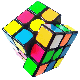 Εκπαιδευτικοί στόχοιΕισαγωγή στην ανάλυση της συμπεριφοράς και τη φυσική επιστήμη της ανθρώπινης συμπεριφοράς.Γιατί «ο ρατσισμός» δεν είναι η αιτία των ρατσιστικών διακρίσεων, συναισθημάτων και επιθέσεων.ΥλικάΛίστα με συμπεριφορές για την 1η συνεδρία, βίντεο.27α	Ουσιαστικοποίηση 27β	Ουσιαστικοποίηση 27γ	ΟυσιαστικοποίησηΔραστηριότητεςΟι μαθητές θα κληθούν να απαντήσουν ερωτήσεις σχετικά με τα αίτια κάποιων συμπεριφορών που θα τους δοθούν (θα επιλεγούν συμπεριφορές από τη λίστα). Έπειτα θα παρουσιαστούν βίντεο και θα δοθεί μια ερμηνεία.ΑναστοχασμόςΘα γίνει συζήτηση σχετικά με τα αίτια του ρατσισμού.ΠροτάσειςΟι εκπαιδευτικοί θα πρέπει να ακούσουν όλες τις αντιρρήσεις (ακόμη και ρατσιστικά σχόλια) με κατανόηση και να ζητήσουν από όλους τους μαθητές να παρακολουθήσουν τις υπόλοιπες συνεδρίες.Τίτλος εργαστηρίου 2. Συναισθήματα και πράξεις. Εκπαιδευτικοί στόχοιΔιάκριση της μορφής της συμπεριφοράς (τι κάνουμε) από τη λειτουργία της (γιατί το κάνουμε).Διάκριση ανάμεσα σε δυο είδη συμπεριφοράς: δράσεις, στάσεις και σκέψεις (συντελεστική συμπεριφορά) και συναισθήματα (προκαλούμενη συμπεριφορά).ΥλικάΣύντομα βίντεο, λίστα από δραστηριότητες με πλήρη καθοδήγηση για την 2η συνεδρία, 2 και λίστα με περιγραφές συναισθημάτων, 2η συνεδρία, 3.Τίτλοι βίντεο:21α	Ίδια μορφή – διαφορετική λειτουργία21β	Ίδια μορφή – διαφορετική λειτουργία13	Διάρκεια37	Χρόνος ανταπόκρισης36α	Συντελεστική Συμπεριφορά36β	Συντελεστική Συμπεριφορά26α	Συντελεστική τάξη. Μορφές συμπεριφοράς με κοινή ενισχυτική συνέπεια26β	Συντελεστική τάξη. Μορφές συμπεριφοράς με κοινή ενισχυτική συνέπεια26γ	Συντελεστική τάξη. Μορφές συμπεριφοράς με κοινή ενισχυτική συνέπεια15	Διαφορετική ενίσχυση για τον καθένα33	Στέρηση και κορεσμός31α	Στέρηση ενός ενισχυτικού ερεθίσματος32	Στέρηση ενός μη ενισχυτικού ερεθίσματος29α	Προκαλούμενη συμπεριφορά 25	ΚορεσμόςΔραστηριότητεςΘα παρουσιαστούν σύντομα βίντεο με συμπεριφορές οι οποίες είναι μορφολογικά όμοιες και λειτουργικά διαφορετικές ή μορφολογικά διαφορετικές  και λειτουργικά όμοιες και έπειτα θα ζητηθεί από τους  μαθητές να εκτελέσουν τις δικές τους συμπεριφορές αντίστοιχα (θα επιλέξουν συμπεριφορές από τη λίστα για τη 2η συνεδρία, 1). Έπειτα θα τους δοθεί μια ερμηνεία.Θα ζητηθεί από τους μαθητές να ασχοληθούν με καλλιτεχνικές δραστηριότητες και να μιλήσουν για τα συναισθήματά τους (θα επιλέξουν από τη λίστα για την 2η συνεδρία, 2). Έπειτα θα παρουσιαστούν σύντομα βίντεο με διάφορες μορφές προκαλούμενης συμπεριφοράς (και ανεξάρτητης και εξαρτημένης). Θα δοθεί ερμηνεία.Θα παρουσιαστούν σύντομα βίντεο με ένα αριθμό από συντελεστικές συμπεριφορές συμπεριλαμβανομένης της αποφυγής, της δραπέτευσης, της ομιλίας και της σκέψης. Θα δοθεί ερμηνεία.Τέλος θα δοθεί μια λίστα με περιγραφές συναισθημάτων από τη 2η συνεδρία, 3 και θα ζητηθεί από τους συμμετέχοντες να μαντέψουν ποια συναισθήματα περιγράφονται.ΑναστοχασμόςΣυζήτηση για το πώς αισθάνονται «οι ρατσιστές» και το τι κάνουν.ΠροτάσειςΠρέπει να εξηγήσουμε ότι προσπαθούμε να κατανοήσουμε τη ρατσιστική συμπεριφορά και όχι να φερόμαστε «ρατσιστικά» με τους «ρατσιστές».Όταν θα επιδοθούν σε καλλιτεχνικές δραστηριότητες θα ήταν προτιμότερο να τους ζητηθεί να το κάνουν με τη σκέψη του ρατσισμού.               Τίτλος εργαστηρίου 3. Συνέπειες των πράξεών μας. Εκπαιδευτικοί στόχοιΗ συντελεστική συμπεριφορά και η σχέση της με τις συνέπειές της: Η αρχή της ενίσχυσης και η λειτουργική τάξη.Πώς επηρεάζεται η συντελεστική συμπεριφορά από τις συνέπειές της: Διαφορική ενίσχυση, εξάλειψη της ενίσχυσης, και η επαγωγή νέων μορφών δράσεων. Διάκριση ανάμεσα στην θετική ενίσχυση και την αρνητική ενίσχυση.Διαφορική ενίσχυση και εξάλειψη της ενίσχυσης ανάλογα το πλαίσιο: Η βάση όλης της γνώσης.Η συνάρτηση τριών όρων ανάμεσα στο πλαίσιο, τη συμπεριφορά και τη συνέπεια.ΥλικάΣύντομα βίντεο, λίστα συμπεριφορών για την 3η συνεδρία,1.Σύντομα βίντεο, λίστα Α για 3η συνεδρία, 2 και λίστα Β για 3η συνεδρία, 2.Βίντεο4α	Απτοί ενισχυτές4β	Απτοί ενισχυτές24	Κοινωνικοί ενισχυτές39         Ενισχυτές γενικής αποτελεσματικότητας35	Συνέπειες στο παρελθόν41α	Αρνητική ενίσχυση41β	Αρνητική ενίσχυση11	Διαμόρφωση β12	Διαμόρφωση16	Έκρηξη δράσεων Α38.       Αυθόρμητη ανάκτηση42	Διαφορική ενίσχυση34α	Συνάρτηση τριών όρων34β	Συνάρτηση τριών όρων14	Διαφορική ενίσχυση5α	Αρνητικές ενισχυτικές καταστάσεις που προξενούν την εκδήλωση των μορφών δράσεων οι οποίες έχουν τερματίσει παρόμοια δυσάρεστα γεγονότα στο παρελθόν5β	Αρνητική ενίσχυσηΔραστηριότητεςΘα παρουσιαστεί ένας αριθμός συμπεριφορών (θα επιλεγούν από τη λίστα για την 3η συνεδρία, 1) και θα ζητηθεί από τους μαθητές να σκεφτούν για τις πιθανές συνέπειες και να προβλέψουν εάν υπάρχει πιθανότητα να μειωθεί ή να αυξηθεί η συχνότητα της συγκεκριμένης συμπεριφοράς στο μέλλον.Θα παρουσιαστούν σύντομα βίντεο με συμπεριφορές και τις συνέπειές τους (συμπεριλαμβανομένης της θετικής και της αρνητικής ενίσχυσης), με συμπεριφορές που είναι στη διαδικασία της εξάλειψης και συμπεριφορές οι οποίες διαμορφώνονται.Θα ζητηθεί από τους μαθητές να διδάξουν στο συνεργάτη τους μια έννοια από τη λίστα Α, 3η συνεδρία, 2, η οποία παρέχεται. Θα παρουσιαστεί ένα σύντομο βίντεο όπου θα παρουσιάζεται η χρήση της ενίσχυσης και της εξάλειψης στη διδασκαλία νέων δεξιοτήτων και νέων εννοιών.Θα παρουσιαστούν στους μαθητές συναρτήσεις τριών όρων, οι οποίες παρέχονται για τους εκπαιδευτικούς στη λίστα Β, 3η συνεδρία, 2, όπου η συμπεριφορά θα λείπει και θα τους ζητηθεί να την μαντέψουν. Έπειτα θα παρουσιαστεί βίντεο με συνάρτηση τριών όρων.ΑναστοχασμόςΘα δοθούν λεπτομερείς ερμηνείες και θα υπάρξει χρόνος για συζήτηση.  Θα ήταν επιθυμητό να συζητηθεί τι κερδίζεται, τι αποφεύγεται και από τι υπάρχει δραπέτευση ως συνέπεια της ρατσιστικής συμπεριφοράς.ΠροτάσειςΜετά την παρουσίαση των βίντεο οι μαθητές μπορεί να παίξουν ρόλους επιλέγοντας από τις συμπεριφορές που θα έχουν παρουσιαστεί στα βίντεο.Τίτλος εργαστηρίου 4. Η διάκριση και η γενίκευση ως βάση της γνώσης.                  Εκπαιδευτικοί στόχοιΓενίκευση ερεθισμάτων: Γιατί πράττουμε με τον ίδιο τρόπο σε όμοιες συνθήκες.Διάκριση ερεθισμάτων: Γιατί πράττουμε διαφορετικά σε διαφορετικές συνθήκες.Τα ρατσιστικά χαρακτηριστικά ως διαφορικό πλαίσιο για ενίσχυση της συμπεριφοράς.Ανάλυση πολύπλοκων σειριακών σχέσεων ανάμεσα σε δράσεις, τις συνέπειές τους και τις συνέπειες επακόλουθων δράσεων: Η συντελεστική αλυσίδα.Κοινωνικά διασυνδεδεμένες συντελεστικές αλυσίδες.Η ρατσιστική διάκριση ως κοινωνικά διασυνδεδεμένη συντελεστική αλυσίδα.ΥλικάΣύντομα βίντεο, λίστα Α με όμοιες και διαφορετικές συνθήκες για την 4η συνεδρία, 1, λίστα Β με περιπτώσεις ανεπαρκώς προσαρμοσμένης διάκρισης και γενίκευσης για την 4η συνεδρία, 1.Σύντομα βίντεο, λίστα με αλυσίδες για την 4η συνεδρία, 2.Βίντεο3	Γενίκευση αντανακλαστικού7	Γενίκευση 8β	Διάκριση8γ	Διάκριση  9	Διάκριση με πολλαπλά στοιχεία10	Διάκριση28	Παρουσίαση όλου του έργου.2	Αλυσίδα προς τα μπρος - Αλυσίδα προς τα πίσω.23	Κοινωνικά διασυνδεδεμένες αλυσίδες.ΔραστηριότητεςΘα παρουσιαστούν σύντομα βίντεο με περιπτώσεις γενίκευσης και περιπτώσεις διάκρισης και θα δοθούν σύντομες ερμηνείες.Θα παρουσιαστούν σύντομα βίντεο με συντελεστικές αλυσίδες και κοινωνικά διασυνδεδεμένες συντελεστικές αλυσίδες και θα δοθούν ερμηνείες. Θα συζητηθούν οι «κρίκοι» στις συντελεστικές αλυσίδες από τη λίστα για την 4η συνεδρία, 2.Αναστοχασμός Θα ζητηθεί από τους συμμετέχοντες να σκεφτούν σχετικά με συμπεριφορές που είναι πιθανόν να εκδηλωθούν στις συνθήκες που παρουσιάζονται στη λίστα Α για την 4η συνεδρία, 1.ΠροτάσειςΘα συζητηθούν ανεπαρκείς διακρίσεις και γενικεύσεις από τη λίστα Β, για τη 4η συνεδρία, 1.Τίτλος εργαστηρίου 5. Γιατί κάποια πράγματα μας αρέσουν και κάποια όχι.Εκπαιδευτικοί στόχοιΔιάκριση ερεθισμάτων και κίνητρα: Εξαρτημένα ενισχυτική δύναμη.Γιατί μας αρέσει ότι μας αρέσει: Εξαρτημένα θετικός ενισχυτής.Γιατί δεν μας αρέσει ότι δεν μας αρέσει: Εξαρτημένα αρνητικός ενισχυτής.Αυτοπαραγόμενοι ενισχυτές: Εξαρτημένα ενισχυτική δύναμη αυτοπαραγόμενων γεγονότων.Τα ρατσιστικά χαρακτηριστικά ως εξαρτημένοι ενισχυτές.ΥλικάΌτι αρέσει στον καθένα.ΔραστηριότητεςΘα παρουσιαστούν εξαρτημένα θετικοί και αρνητικοί ενισχυτές και θα δοθούν σύντομες ερμηνείες.Αναστοχασμός Θα ζητηθεί από τους συμμετέχοντες να σκεφτούν σχετικά με το τι τους αρέσει και τι δεν τους αρέσει και να προσπαθήσουν να εντοπίσουν τα αίτια στο ατομικό τους ιστορικό.ΠροτάσειςΕάν υπάρχει διαθέσιμος χρόνος να ζητηθεί από τους συμμετέχοντες να περιγράψουν μια ημέρα τους αν ήταν σε μια ξένη χώρα χωρίς να ξέρουν τη γλώσσα και χωρίς οικογένεια ή φίλους.Τίτλος εργαστηρίου 6. Πηγές ρατσιστικής συμπεριφοράς.                 Εκπαιδευτικοί στόχοιΔιάκριση πολύπλοκων γεγονότων.Προσδιοριστικοί παράγοντες της επιλεκτικής προσοχής και της επιλεκτικής μη προσοχής.Ρατσιστική απόδοση ως ανεπαρκώς προσαρμοσμένη διάκριση πολύπλοκων γεγονότων.Πηγές ρατσιστικής δάκρισης: Διαφορική θετική ενίσχυση.Πηγές ρατσιστικής διάκρισης: Διαφορική αρνητική ενίσχυση.Πηγές ρατσιστικής διάκρισης: Γενικευμένη μίμηση προτύπου.Πηγές ρατσιστικής διάκρισης: Γενικευμένη τήρηση κανόνων.Πηγές ρατσιστικής διάκρισης: Αυτοπαραγόμενα ερεθίσματα.Πηγές ρατσιστικής διάκρισης: Συμπτωματική ενίσχυση παραγόμενη από σύγχρονες δράσεις.ΥλικάΒίντεο30	Σταδιακή εξαφάνιση διακριτικού ερεθίσματος.6α	Αυτοπαραγόμενα ερεθίσματα.6β	Αυτόματοι ενισχυτές.40.    Τήρηση κανόνων.ΔραστηριότητεςΘα παρουσιαστούν σύντομα βίντεο τα οποία θα παρουσιάζουν ανεπαρκώς προσαρμοσμένες διακρίσεις, γενικευμένη μίμηση προτύπου και γενικευμένη τήρηση κανόνων και θα δοθεί σύντομη ερμηνεία.Αναστοχασμός Μια σύντομη ερμηνεία των πιθανών αιτιών του ρατσισμού.ΠροτάσειςΘα ζητηθεί από τους συμμετέχοντες  να κοιτάξουν μια εικόνα για ένα λεπτό και έπειτα να προσπαθήσουν να περιγράψουν γραπτώς ό,τι θυμούνται από αυτή την εικόνα. Οι απαντήσεις θα διαβαστούν σε όλους για να αναδειχθούν πιθανές περιπτώσεις επιλεκτικής προσοχής και επιλεκτικής μη προσοχής.Τίτλος εργαστηρίου 7. Καταπολέμηση του ρατσισμού χωρίς την επιβολή τιμωρίας η οποία είναι εν μέρει το αίτιό του. Εκπαιδευτικοί στόχοιΗ ρατσιστική επιθετικότητα ως αποτυχημένη λύση προβλήματος.Σχέση ανάμεσα στην επιθετικότητα και την τιμωρία.Πώς λειτουργεί η τιμωρία και γιατί πρέπει να αποφεύγεται, ειδικά ως συνέπεια της επιθετικότητας.Η θετική ενίσχυση ασυμβίβαστων συμπεριφορών ως μια αποτελεσματική εναλλακτική παρέμβαση αντί για την τιμωρία. ΥλικάΣύντομα βίντεο.17	Ενίσχυση ασυμβίβαστων δράσεων.ΔραστηριότητεςΘα παρουσιαστούν σύντομα βίντεο και κάποιες από τις παρενέργειες της τιμωρίας και θα ακολουθήσει συζήτηση.Αναστοχασμός Βοηθώντας τα παιδιά να κατανοήσουν τι είναι ο ρατσισμός, από που πηγάζει, και πώς όλοι μπορούμε να βοηθήσουμε ένα συμμαθητή,  ο οποίος συμπεριφέρεται ρατσιστικά, να αναγνωρίσει και να επιλύσει τα προβλήματά του με έναν τρόπο που δεν προξενεί βλάβη στους άλλους.ΠροτάσειςΜπορεί να προσκαλέσουμε ανθρώπους από άλλες χώρες, εθνικότητες ή φυλές  σε ένα πάρτι όπου όλοι θα φέρουν τα παραδοσιακά τους φαγητά και να ακούσουμε την παραδοσιακή τους μουσική.